Методическая разработкаСценарий танцевальной  игры-путешествия «Дружба народов Урала»,посвящённой Дню народного единстваСведения об авторе:Золотухина Лидия БорисовнаМетодистМБУДО «ЦВР «Истоки»г. ЧелябинскТанцевальная игра-путешествие «Дружба народов Урала» проводится для учащихся 7-14 лет в рамках празднования Дня народного единства и имеет гражданско-патриотическую направленность. Тематика данного мероприятия соответствует возрастным (7 – 14 лет) и психологическим возможностям учащихся.Педагогическая целесообразность данного мероприятия заключается в формировании отношения к таким понятиям как Родина, Россия, народное единство, культура разных народов. В ходе игры-путешествия дети получают возможность проявить свои творческие способности, продемонстрировать свои знания о России и о родном  крае. В игре-путешествии «Дружба народов Урала» команды выполняют задания на каждой станции, зарабатывая баллы. Мероприятие «Дружба народов Урала» носит интегративный характер. Оно охватывает  деятельность в двух разных областях: в обществознании и искусстве. Задания имеют творческое содержание, требуют сполоченной командной работы, рассчитаны на применение смекалки, на развитие танцевальных способностей. В игре принимают участие дети 7 – 14 лет в командах по 7-8 человек.Продолжительность мероприятия 1 час 20 мин. Игра проходит в форме путешествия по станциям, очередность прохождения станций определяется по маршрутному листу. Четкое соблюдение маршрута позволяет избежать задержек. На каждой станции команда находится в течение 7-8 минут. Ведущими на станции являются педагоги Центра внешкольной работы и кружковцы-старшеклассники.Перед началом путешествия команды собираются в  зале, где им предлагается информация о Дне народного единства, и команды получают маршрутные листы. Такую игру можно проводить во время осенних каникул, не только в центрах внешкольной работы и в школе, но и в загородных лагерях, санаториях, приурочив её проведение к празднованию Дня  народного единства.Цель мероприятия - формирование у учащихся гражданственности, культуры межнационального общения.Задачи:актуализация представлений о Конституции Российской Федерации, о государственной символике — Гербе, Флаге и Гимне Российской Федерации;подведение учащихся к осознанию своей общности с другими нациями;формирование начальных представлений о культуре народов Урала, об их общей исторической судьбе, о единстве народов нашей страны;развитие коммуникативных навыков, командного мышления;развитие творческих способностей.Материалы, оборудованиеМаршрутные листы для путешествияПлакаты или слайды с изображением флага, герба России, текста гимна.Заготовки цветной бумаги или отрезы тканей разного цвета для изготовления флага России.Крупный пазл «Герб России»Карточки с пословицами-антонинами.Красочные иллюстрации к танцам в виде презентации.Музыкальные фонограммы для народных танцевДипломы для награждения по количеству принимающих участие командВидеофрагменты народных танцев: «Куренька», «Семь красавиц», «Татарский танец», «Смоленский гусачок», «Гопак», «Хава нагила».Ход игры-путешествия  «Дружба народов Урала»Перед началом игры – общий сбор в зрительном залеВедущий 1:Здравствуйте, ребята! Мы рады вас видеть на сегодняшнем празднике.Ведущий 2:Мы искренне поздравляем вас с Днём народного единства! И желаем вам сегодня не только познакомиться с культурой народов Урала-  своей малой родины, но и хорошо отдохнуть, получить заряд бодрости.Ведущий 1:День народного единства – один из самых молодых государственных праздников страны. Он начал отмечаться с 2004 года. Ведущий 2:Этот день занимает особое место среди государственных праздников современной России. Он связан с событиями 1612 года – подвигом наших предков, которые сплотились во имя свободы и независимости Родины. Это праздник взаимопомощи и единения, образец героизма и сплочённости всего народа вне зависимости от происхождения, вероисповедания и положения в обществе. Ведущий 1:Как и на всяком празднике сегодня нет места грусти и печали. Ведь с древнейших времён на Руси ни один праздник не обходился без весёлых танцев и песен, игр и конкурсов!Ведущий 2:Вот и мы решили пригласить вас в праздничную игру-путешествие. И совершим мы это путешествие на таком виде транспорта как «Танцевальный экспресс».  На каждой станции вам будет предложено задание. Если вы справитесь со всеми заданиями, то в конце путешествия вы узнаете самый главный секрет, рецепт, или даже тайну!.. Наша игра-путешествие будет посвящена  государственным  символам России и культуре народов Урала.Ведущий 1: Итак, начинаем наше путешествие. Командиры команд, получите маршрутные листы. На каждой станции постарайтесь выполнить все задания и заработать как можно больше баллов. Выдаются маршрутные листы.Ведущий 2: В конце нашего танцевального квеста жюри подведёт итоги и назовёт победителя. Путешествие началось. В путь, ребята!Команды отправляются по станциям.Станция 1 «Флаг, герб России»На этой станции Ведущий за все верные ответы назначает команде  3 балла, в случае неточностей количество баллов уменьшается.Ведущий: Каждый гражданин своей страны должен знать государственные символы. Есть они и у России. Это гимн, герб и флаг. На этой станции мы с вами вспомним всё, что вы знаете о флаге и гербе.Предлагаю выполнить несколько заданий.1. Флаг РоссииВопрос: «Что такое флаг?»Ответ: Флаг — полотнище правильной геометрической (как правило, прямоугольной) формы, имеющее какую-либо специальную расцветку.Задание: Из предложенных заготовок ткани (или бумаги) разного цвета выберите нужные и выложите флаг России.(выкладывают)Вопрос: «Что означают цвета российского флага?» Ответ: Цвета российского флага выбраны не случайно: белый -	благородство;синий – верность и честность;красный – мужество, отвага, героизм, смелость.Государственный флаг – важный символ страны. Он постоянно поднят над правительственными зданиями. В торжественные и праздничные дни флагами украшают дома и улицы. Флаг – это святыня, ему отдают почести, его защищают и берегут.2. Герб РоссииВопрос: Что такое герб?Ответ: Герб – это отличительный знак, эмблема государства, города. Вопрос: Назовите, что является гербом России?Ответ: Двуглавый орел – это символ Византийской империи, его изображение на российском гербе подчеркивает преемственность между двумя странами, их культурами и религиозными верованиями. Три короны в гербе означают суверенитет Российского государства. Первоначально короны означали три царства, завоеванные московскими князьями: Сибирское, Казанское и Астраханское. Скипетр и держава в лапах орла – это символы верховной государственной власти (князя, царя, императора). Всадник, поражающий дракона (змия), – это не что иное, как образ Георгия Победоносца, символ светлого начала, побеждающего зло. Он олицетворяет воина-защитника Родины.Вопрос: Где мы встречаемся с изображением герба? Ответ: На паспорте граждан РФ, свидетельстве о рождении, аттестате об окончании школы, на денежных  знаках, почтовых марках, открытках, правительственных наградах.Задание – Из фрагментов составьте герб России  (пазлы)Станция 2 «Моя Родина – Россия»На этой станции Ведущий за каждый правильный ответ даёт ¼ балла команде.Ведущий: Россия.  Родина.  Это-священные для русского человека слова.Как сейчас называется наше государство?(Российская Федерация)Назовите столицу нашей Родины России?МоскваКто является главой государства, гарантом Конституции РФ?Президент РФНазовите Президента России.Владимир Владимирович ПутинКакие города России вы знаете?(Новгород, Ростов, Смоленск, Псков, Муром, Владимир и др)Какие национальности проживают на территории Урала?Мордва, чуваши, татары, карелы, калмыки, якуты, башкиры, ненцы, чукчи, немцы, ханты, манси….Ведущий: В особенно торжественных случаях, на государственных праздниках, военных парадах, при подъёме флага и во время спортивных соревнований исполняется государственный гимн.Вопрос: «Что такое гимн?»Ответ: Гимн – это торжественная песня или мелодия. Вопрос: «Как нужно слушать гимн?»Ответ:  гимн слушают стоя, мужчины – без головных уборов, проявляя тем самым уважение к главной песне своей Родины.Вопрос: «Кто знает авторов современного гимна?»Ответ: Автор современного текста гимна России – С. В. Михалков, музыку написал А.В.Александров.Задание – восстановите текст гимна России(получают карточку с текстом гимна и с пропущенными словами в тексте)ТЕКСТ
Государственного гимна Российской Федерации
(слова С.Михалкова)(после заполнения - сравнивают с исходным текстом на слайде)Официальный текст гимна:ТЕКСТ
Государственного гимна Российской Федерации
(слова С.Михалкова)Станция 3 «Лирическая».На танцевальных станциях учащиеся могут получить максимально 5 баллов, при условии активности в выполнении задания всеми участниками команды. Ведущий: На этой станции и на следующих мы с вами разучим движения народных танцев. Танцы -это красочное, яркое творение народа, воплощающее в себе его эмоциональный и художественный образ. Мордва, чуваши, татары, карелы, калмыки, якуты, башкиры, ненцы, чукчи, немцы, ханты, манси- все эти народы проживают на территории нашей малой родины- на Урале. Мы с вами прикоснёмся к культуре этих народов через их танцы.Учащиеся разучивают с педагогом характерные   движения татарского танца, хантыйского «Куренька» с платком.Станция 4. «Венок танцев»Ведущий: В старинном башкирском предании рассказывается о семи башкирских красавицах. Никто не мог отличить красавиц одну от другой, так схожи они были лицом, станом и характером. Среди своих подруг первыми были они в песнях, в танцах и в труде.В танце участвуют семь девушек. Все они исполняют одни и те же движения одинаково по манере и характеру. Танцуют девушки очень сдержанно, скромно и мягко, без широких, резких движений. Они движутся прямым корпусом, гордо поднятой головой и опущенным взором. Девушки как бы хотят скрыть свои глаза от любопытных взоров окружающих. Музыкальной канвой танца послужила башкирская народная мелодия "Семь девушек".Ведущий: В танце «Гусачок» участники подражают походке, полётам и повадкам гусей, следующим за вожаком: шаг неторопливый, из стороны в сторону, извилистые линии, спирали в рисунке. Ведущие изображают гусака и гусыню, соревнуясь в переплясе.На этой станции учащиеся  разучивают характерные движения башкирского танца «Семь красавиц», русского  танца  «Смоленский гусачок»Станция 5. «Искрометные танцы»Ведущий: Древняя мелодия, которая легла в основу мелодии танца «Хава нагила» очень популярна в наше время. Часть успеха этих песни и танца кроются в необычном темпе, который очень медленный вначале, и постепенно ускоряется по ходу мелодии. Это во-первых, подсознательно ассоциируется с нарастающей радостью (особенно если учитывать слова песни), а во-вторых дает возможность даже самому неискушенному человеку выучить движения танца прямо во время его исполнения.Ведущий: Украинский танец «Гопак» возник примерно в 16 веке. Казаки отмечали возвращение из боя с победой путем подобного импровизированного танца. Этот стиль движений в танце и дал название гопаку — из-за украинского слова "гопати", то есть "прыгать".На этой станции учащиеся  разучивают характерные движения еврейского танца «Хава нагила», украинского  танца гопака.»Станция 6. «Пословицы и поговорки» На этой станции команда может заработать  3 балла. Баллы назначаются за смекалку, активность выполнения задания всей командой.Ведущий: Много пословиц и поговорок сложено народом про танцы и пляски. Вот и сейчас задание командам – вспомнить пословицы и поговорки про танцы.Вам будут даны тексты пословиц и поговорок. Но…  все  слова заменены антонимами.Кто знает, что такое антоним?Антоним- это слово с противоположным значением.Давайте попробуем:Сухой – мокрый. Грустный – веселый. Умный – глупый. Хорошо – плохо.Каждая верно отгаданная пословица или поговорка в этом конкурсе оценивается в 1 балл.Тогда лежи, когда не играют. (Тогда пляши, когда играют).Молчи, да не замалчивайся. (Пляши, да не заплясывайся).Долежались, что с водой не остались. (Доплясались, что без хлеба остались).Некстати (не вовремя) и знахарь поёт. (Кстати и поп пляшет).Лежать со старости не учись- под молодость научишься. (Плясать смолоду учись — под старость не научишься).Лежат, так и не прихлопывают (Пляшут, так притопывают).Бабушка лежит не с себя не сама  смывает краску. ( Девушка пляшет — сама себя красит).Не было бы тишины, не было бы и песен (Были бы песни, будут и пляски).Не любой сляжет, да как государь. (Всякий спляшет, да не как скоморох).В песне тапочки берегут. (В пляске сапог не жалеют).Станция 6. «Загадочная»За каждое верно угаданное название танца команда получает 1\2 баллаВедущий 1: Фольклорные танцы народов мира, список которых огромен и многообразен, являются родоначальниками всех остальных (постановочных, бальных, реконструированных и т. д.). Нет страны или народности, которая бы не имела индивидуальной танцевальной культуры. Фольклорный танец исполняется в родной, близкой ему среде обитания со свойственными только этой местности движениями, ритмом, костюмами, музыкой. В первую очередь, он нужен самому танцору, проявляющему в момент танца характерные чувства, настроения, эмоции своей общины и только потом зрителю. Некоторые из народных танцев прославились на весь мир, другие же остались популярными только в пределах своей страны.Задание: Соотнесите название танца с его народом. Учащиеся работаю с карточками, на которых отдельно обозначены название танца и его характеристики. Нужно распределить попарно танец и название народа, для которого этот танец характерен, является национальным)темпераментная кавказская …….лезгинка;красочный украинский ……гопак;казахский …..коян би, ормек би;польская ……мазурка, полонез, гавот;чешская …..полька;греческий …….сиртаки.Ведущий: А сейчас я попрошу вас отгадать  загадки о танцах.Каждый правильный ответ – 1 балл.С тобой мы движемся по кругу,И держишь ты меня за руку.Но не устали мы нисколько,Веселую танцуя… (Польку.)На балах в огромном залеЭтот танец исполняли.А теперь почти исчезПарадный, гордый… (Полонез.)Этот танец так прекрасен,Времени он неподвластен.Пары движутся, кружась,А зовется танец… (Вальс.)За руки берёмся дружно,В круг мы встанем — это нужно.Танцевать пошли, и вот —Закружился... (хоровод)Под музыку танцы,Под музыку встряскаЗовётся легко иПонятно всем... (пляска)Как называется старинный польский танец-шествие? (Полонез.)  Что означает слово «полька» — название танца? (Полшага. Манера у танца — передвигаться мелкими быстрыми прыжками. Это танец чешского, а не польского происхождения.)Имеет разные названия,Но все же виден общий стильПростая русская … (Кадриль.)Старинный быстрый кавказский народный танец под зажигательную музыку; движения танцоров в этом танце — имитация движений орлов (Лезгинка)Старинная русская пляска, основные движения которой — дробные шаги, притоптывания и присядка с выбрасыванием ног, а основное положение рук танцоров — на поясе (трепак)В разные времена года они танцевали разные танцы. Зимой это были «аулакэи» и «кич утыру». Весной и летом для танцев не было времени. Праздник Сабантуй завершался общим танцем хораном, смысл которого– единство народа, общность его для достижения своих целей. Назовите народность. (Татары)Врожденное жизнелюбие, оптимизм и хитрость, а в чем-то и везение, помогли этому народу выжить в этом мире и пронести сквозь века свою своеобразную, самобытную, оригинальную, не похожую ни на одну другую культуру. Известный танец этого народа переводится как «Давай веселиться». Произнесите название танца на языке этого народа. («Хава нагила», еврейский народный танец).Ведущий1: Наш «Танцевальный экспресс» прибыл на конечную станцию, пора подвести итоги После прохождения всех станций команды собираются в зале и сдают маршрутные листы членам жюри  для подведения итогов.Ведущий 2: По итогам путешествия отмечаются команды-победители каждой станции  и команда, получившая наибольшее количество баллов в маршрутном листе. Таким образом, награждаются  команды, принимавшие участие в игре:Команда (название) ______________Дипломом - Самая оригинальная команда;
- Команда (название) ______________ Дипломом Самая танцевальная команда;
- Команда (название) ______________ Дипломом Самая артистичная команда;
- Команда (название) ______________- Дипломом Самая непредсказуемая команда;
- Команда (название) ______________ Дипломом Самая ритмичная команда;
- Команда (название) ______________ Дипломом  Самая жизнерадостная команда;
- Команда (название) ______________ Дипломом Самая техничная команда;
 Команда (название) ______________ Дипломом Самая синхронная команда;
- Команда (название) ______________ Дипломом Самая дружная команда и т.д.Заключение танцевального квеста «Дружба народов Урала».Ведущий 1: Многие из нас знают выражение «Наша сила- в единстве». И сегодня мы с вами вспомнили,  что на Урале, как во всей нашей многонациональной стране, живут рядом башкиры и татары, узбеки и русские, евреи и украинцы, немцы и ханты, чуваши и мордва. Каждый народ разговаривает на своём языке, носит свою национальную одежду, исполняет свои песни и танцы. Народы Урала свои традиции соблюдают, о дружбе не забывают. 
Ведущий 2:Сильна великая держава
Сынами, дочерьми своими.
России не померкнет слава,
Пока мы вместе и едины!  Спасибо всем за интересную игру, за активных участников, за находчивость и вдохновение! До свиданья и до новых встреч!Список использованных электронных ресурсовМетодический сборник «Настольная книга вожатого». https://mosgortur.ru/projects/project3.htm режим доступа: свободный. Дата обращения 01.11.2020Загадки о танцах https://ok.ru/group52749762953280/topic/65141487119168Башкирский танец http://www.beledi.ru/forum/viewtopic.php?p=584728Картинка «Народы Урала « https://xn--b1ag8a.xn--p1ai/region/peoples-ural#:~:text=%D0%A1%D1%80%D0%B5%D0%B4%D0%BD%D0%B8%D0%B9%20%D0%A3%D1%80%D0%B0%D0%BB%20%E2%80%93%20%D0%BC%D0%BD%D0%BE%D0%B3%D0%BE%D0%BD%D0%B0%D1%86%D0%B8%D0%BE%D0%BD%D0%B0%D0%BB%D1%8C%D0%BD%D1%8B%D0%B9%20%D0%BA%D1%80%D0%B0%D0%B9%2C%20%D0%B3%D0%B4%D0%B5,%D0%B8%20%D0%BF%D1%80%D0%B5%D0%B4%D1%81%D1%82%D0%B0%D0%B2%D0%B8%D1%82%D0%B5%D0%BB%D0%B8%20%D0%BC%D0%BD%D0%BE%D0%B6%D0%B5%D1%81%D1%82%D0%B2%D0%B0%20%D0%B4%D1%80%D1%83%D0%B3%D0%B8%D1%85%20%D0%BD%D0%B0%D1%86%D0%B8%D0%BE%D0%BD%D0%B0%D0%BB%D1%8C%D0%BD%D0%BE%D1%81%D1%82%D0%B5%D0%B9.Хантыйский танец «Куренька» http://uvatskie.ru/news/media/2019/5/3/voronij-den-proshel-v-dome-severnyih-lyudej/Танцевальная культура Севера  http://www.lylyngsoyum2009.narod.ru/studija_narodnogo_tanca.htmЕврейский танец Хава Нагила   http://donbassdance.ru/protantsy-s-donbassom/103-evrejskij-tanets-khava-nagilaЕврейский танец https://www.youtube.com/watch?v=biXHqzMyyz4&ab_channel=ChamovAgafonovХава нагила https://4dancing.ru/blogs/280913/1544/Еврейские танцы http://wdoxnovenie.ru/stati/2817/evreiskii-tanec/Игорь Моисеев . Еврейская сюита «Семейные радости» https://www.youtube.com/watch?v=ZFfaMjoaGuM&feature=share&ab_channel=%D0%93%D0%BE%D1%81%D1%83%D0%B4%D0%B0%D1%80%D1%81%D1%82%D0%B2%D0%B5%D0%BD%D0%BD%D1%8B%D0%B9%D0%B0%D0%BA%D0%B0%D0%B4%D0%B5%D0%BC%D0%B8%D1%87%D0%B5%D1%81%D0%BA%D0%B8%D0%B9%D0%B0%D0%BD%D1%81%D0%B0%D0%BC%D0%B1%D0%BB%D1%8C%D0%BD%D0%B0%D1%80%D0%BE%D0%B4%D0%BD%D0%BE%D0%B3%D0%BE%D1%82%D0%B0%D0%BD%D1%86%D0%B0%D0%B8%D0%BC%D0%B5%D0%BD%D0%B8%D0%98%D0%B3%D0%BE%D1%80%D1%8F%D0%9C%D0%BE%D0%B8%D1%81%D0%B5%D0%B5%D0%B2%D0%B0Национальный состав Южного Урала https://gubernia74.ru/articles/society/20622/Хор им. Пятницкого «Смоленский гусачок» https://www.youtube.com/watch?v=olP6NdfsHFM&ab_channel=%D0%98%D1%80%D0%B8%D0%BD%D0%B0%D0%9A%D0%BE%D0%B1%D0%B7%D0%B5%D0%B2%D0%B0Игорь Моисеев все танцы   https://www.youtube.com/playlist?list=PLmVTE0Q0fPMqhHARTqdSjku6zzYDQfeL5Украиский гопак . Балет Игоря Моисеева Украинский Гопакhttps://www.youtube.com/watch?v=4Mn_VFQNaI0&ab_channel=%D0%93%D0%BE%D1%81%D1%83%D0%B4%D0%B0%D1%80%D1%81%D1%82%D0%B2%D0%B5%D0%BD%D0%BD%D1%8B%D0%B9%D0%B0%D0%BA%D0%B0%D0%B4%D0%B5%D0%BC%D0%B8%D1%87%D0%B5%D1%81%D0%BA%D0%B8%D0%B9%D0%B0%D0%BD%D1%81%D0%B0%D0%BC%D0%B1%D0%BB%D1%8C%D0%BD%D0%B0%D1%80%D0%BE%D0%B4%D0%BD%D0%BE%D0%B3%D0%BE%D1%82%D0%B0%D0%BD%D1%86%D0%B0%D0%B8%D0%BC%D0%B5%D0%BD%D0%B8%D0%98%D0%B3%D0%BE%D1%80%D1%8F%D0%9C%D0%BE%D0%B8%D1%81%D0%B5%D0%B5%D0%B2%D0%B0Башкирский танец https://www.bashinform.ru/news/290117-bashkirskiy-tanets-uvidyat-na-beregu-ozera-balaton/Башкирский танец https://www.youtube.com/watch?v=4p0isRGPFHU&ab_channel=%D0%9C%D0%BE%D0%BB%D0%BE%D0%B4%D1%91%D0%B6%D0%BD%D0%B0%D1%8F%D0%93%D0%B0%D0%B7%D0%B5%D1%82%D0%B0Башкирский танец «Семь красавиц» https://www.youtube.com/watch?v=oyQii3XHkSw&ab_channel=%D0%93%D0%BE%D1%81%D1%83%D0%B4%D0%B0%D1%80%D1%81%D1%82%D0%B2%D0%B5%D0%BD%D0%BD%D1%8B%D0%B9%D0%B0%D0%BA%D0%B0%D0%B4%D0%B5%D0%BC%D0%B8%D1%87%D0%B5%D1%81%D0%BA%D0%B8%D0%B9%D0%B0%D0%BD%D1%81%D0%B0%D0%BC%D0%B1%D0%BB%D1%8C%D0%BD%D0%B0%D1%80%D0%BE%D0%B4%D0%BD%D0%BE%D0%B3%D0%BE%D1%82%D0%B0%D0%BD%D1%86%D0%B0%D0%B8%D0%BC%D0%B5%D0%BD%D0%B8%D0%98%D0%B3%D0%BE%D1%80%D1%8F%D0%9C%D0%BE%D0%B8%D1%81%D0%B5%D0%B5%D0%B2%D0%B0Татарский танец https://kazan.aif.ru/culture/details/85851https://dancedb.ru/tatar-dance/Русский танец с ложками https://www.youtube.com/watch?v=TdzVEuVKX_E«Смоленский гусачок» Хор им. Пятницкого https://www.youtube.com/watch?v=olP6NdfsHFM&list=RDolP6NdfsHFM&start_radio=1&t=63&ab_channel=%D0%98%D1%80%D0%B8%D0%BD%D0%B0%D0%9A%D0%BE%D0%B1%D0%B7%D0%B5%D0%B2%D0%B0Сайт для онлайн- изготовления пазлов https://www.imgonline.com.ua/puzzles-from-photo.phpПриложенияПриложение1Маршрутный лист (образец)Приложение 2Карточки пословиц-перевёртышейРоссия - ……наша держава,
Россия - …… наша страна.
Могучая воля, великая слава -
Твое ……… на все времена!Россия - ……наша держава,
Россия - …… наша страна.
Могучая воля, великая слава -
Твое ……… на все времена!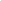 Славься, ……… наше свободное,
Братских народов … вековой,
Предками данная ….. народная!
….., страна! Мы гордимся тобой!От южных …. до полярного ….
Раскинулись наши … и поля.
Одна ты на ….! Одна ты такая -
Хранимая Богом …… земля!От южных …. до полярного ….
Раскинулись наши … и поля.
Одна ты на ….! Одна ты такая -
Хранимая Богом …… земля!Славься, …… наше свободное,
Братских народов …… вековой,
Предками данная ….. народная!
….., страна! Мы гордимся тобой!Широкий простор для мечты и для ……
Грядущие нам открывают …...
Нам силу дает наша верность …...
Так было, так есть и так ….. всегда!Широкий простор для мечты и для ……
Грядущие нам открывают …...
Нам силу дает наша верность …...
Так было, так есть и так ….. всегда!Славься, …… наше свободное,
Братских народов …. вековой,
Предками данная ….. народная!
……, страна! Мы гордимся тобой!Россия - священная наша держава,
Россия - любимая наша страна.
Могучая воля, великая слава -
Твое достоянье на все времена!Россия - священная наша держава,
Россия - любимая наша страна.
Могучая воля, великая слава -
Твое достоянье на все времена!Славься, Отечество наше свободное,
Братских народов союз вековой,
Предками данная мудрость народная!
Славься, страна! Мы гордимся тобой!От южных морей до полярного края
Раскинулись наши леса и поля.
Одна ты на свете! Одна ты такая -
Хранимая Богом родная земля!От южных морей до полярного края
Раскинулись наши леса и поля.
Одна ты на свете! Одна ты такая -
Хранимая Богом родная земля!Славься, Отечество наше свободное,
Братских народов союз вековой,
Предками данная мудрость народная!
Славься, страна! Мы гордимся тобой!Широкий простор для мечты и для жизни
Грядущие нам открывают года.
Нам силу дает наша верность Отчизне.
Так было, так есть и так будет всегда!Широкий простор для мечты и для жизни
Грядущие нам открывают года.
Нам силу дает наша верность Отчизне.
Так было, так есть и так будет всегда!Славься, Отечество наше свободное,
Братских народов союз вековой,
Предками данная мудрость народная!
Славься, страна! Мы гордимся тобой!Название команды:________________________Заработанные баллыСтанция 1 «Флаг, герб России»Станция 2 «Моя Родина- Россия»Станция 3 «Лирическая»Станция 4 «Искрометные танцы»Станция 5 «Венок танцев»Станция 6 «Пословицы и поговорки»Станция 7 «Загадочная»ИТОГИ:Тогда лежи, когда не играют.Молчи, да не замалчивайся.Долежались, что с водой не остались.Некстати (не вовремя) и знахарь поёт.Лежать со старости не учись- под молодость научишься.Лежат, так и не прихлопывают.Бабушка лежит не с себя не сама  смывает краску.В песне тапочки берегут.Не любой сляжет,да как государь.Бабушка лежит не с себя не сама  смывает краску.Не было бы тишины, не было бы и песенНе любой сляжет,да как государь.